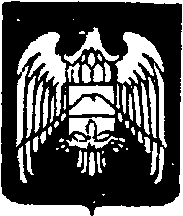 МУНИЦИПАЛЬНОЕ КАЗЕННОЕ УЧРЕЖДЕНИЕ «МЕСТНАЯ АДМИНИСТРАЦИЯ ГОРОДСКОГО ПОСЕЛЕНИЯ НАРТКАЛА УРВАНСКОГО МУНИЦИПАЛЬНОГО РАЙОНАКАБАРДИНО-БАЛКАРСКОЙ РЕСПУБЛИКИ»КЪЭБЭРДЕЙ-БАЛЪКЪЭР РЕСКПУБЛИКЭМ И АРУАН  МУНИЦИПАЛЬНЭ  КУЕЙМ ЩЫЩ  НАРТКЪАЛЭ  КЪАЛЭ   ЖЫЛАГЪУЭМ И  ЩIЫПIЭ АДМИНИСТРАЦЭКЪАБАРТЫ-МАЛКЪАР РЕСПУБЛИКАНЫ УРВАН МУНИЦИПАЛЬНЫЙ РАЙОНУНУ НАРТКЪАЛА ШАХАР ПОСЕЛЕНИЯСЫНЫ ЖЕР - ЖЕРЛИ АДМИНИСТРАЦИЯСЫРАСПОРЯЖЕНИЕ    № 31УНАФЭ                      № 31БУЙРУКЪ                 № 3115.05.2023 г.                                                                                           г.п. Нарткала О назначении проведения публичных слушаний по рассмотрению Проекта решения о возможном предоставлении разрешения на отклонение от предельных параметров разрешенного строительства, реконструкции объектов капитального строительства   В соответствии со ст. 28 Федерального закона от 06.10.2003 N 131-ФЗ «Об общих принципах организации местного самоуправления в Российской Федерации», со ст.5.1, 39, 40 Федерального закона от 29.12.2004 N 190-ФЗ «Градостроительный кодекс Российской Федерации», на основании Положения о порядке организации и проведения общественных обсуждений или публичных слушаний по вопросам градостроительной деятельности в городском поселении Нарткала Урванского муниципального района КБР, утвержденного Решением Совета местного самоуправления городского поселения Нарткала Урванского муниципального района КБР (седьмого созыва) от 28.10.2021 года №3/3  и с целью выявления общественного мнения:1. Назначить проведение публичных слушаний по рассмотрению Проекта решения о возможном предоставлении разрешения на отклонение от предельных параметров разрешенного строительства, реконструкции объектов капитального строительства, на земельном участке по адресу: КБР, Урванский район, г. Нарткала, ул.Гурфова,д.15, с кадастровым номером 07:07:0500019:178, площадью 26934 кв.м., принадлежащем на праве собственности ООО «Сатурн ЛТД», расположенном в территориальной зоне Ж-3 Зона застройки среднеэтажными жилыми домами (от 5 до 8 этажей, включая мансардный), с видом разрешенного использования - среднеэтажная жилая застройка, отклонения в части отступов:- от границ, смежных с границами земельного участка, расположенного по адресу: КБР, г. Нарткала, ул. Гурфова, д. 13, с кадастровым номером  07:07:05:00019:48 - 14,71 м. при норме 19,39м.;- от границ, смежных с границами земельного участка, расположенного по адресу: КБР, г. Нарткала, ул. Кабардинская, д. 14, с кадастровым номером 07:07:05:00019:56 -14,95м. при норме 20 м.;- от границ, смежных с границами земельного участка, расположенного по адресу: КБР, г. Нарткала, ул. Кабардинская, д. 23, с кадастровым номером 07:07:05:00019:59 -17,68м. при норме 20м.;- от границ, смежных с границами земельного участка, расположенного по адресу: КБР, г. Нарткала, ул. Комсомольская, д. 15, с кадастровым номером 07:07:05:00019:71- 7,16 м. при норме 20,28м.;- от границ, смежных с границами земельного участка, расположенного по адресу: КБР, г. Нарткала, ул. Комсомольская, д. 11, с кадастровым номером 07:07:05:00019:70 - 16,58м. при норме 20.28м.;- от границ, смежных с границами земельного участка, расположенного по адресу: КБР, г. Нарткала, ул. Комсомольская, д. 7, с кадастровым номером 07:07:05:00019:69 - 10.52м. при норме 16.11м., на 19 июня 2023г. в 16:30 по адресу: г. Нарткала, ул. Ленина, 35,2 этаж, приемная, тел. 4-17-11.2. Назначить ответственным лицом за проведение публичных слушаний главного специалиста по имущественным, земельным отношениям и предпринимательской деятельности Местной администрации г.п. Нарткала Абазова А.В.3. Настоящее распоряжение разместить на официальном сайте Местной администрации г.п. Нарткала Урванского муниципального района КБР www.adm-nartkala.ru.                                                                                             4. Контроль  исполнения настоящего распоряжения оставляю за собой.Глава местной администрации городского поселения Нарткала	Урванского муниципального района КБР                                     А.Х. Бетуганов